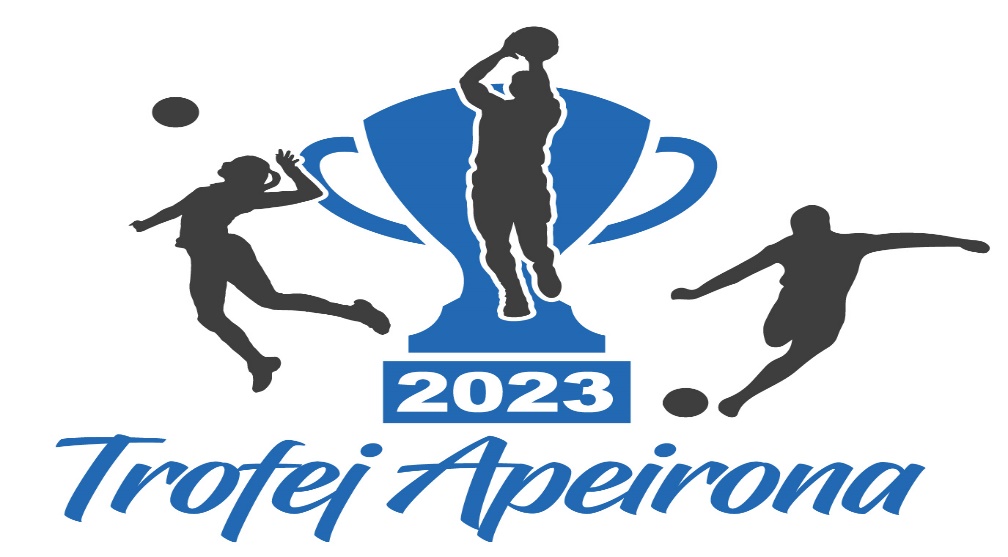 СПИСАК ИГРАЧАВрста утакмице „ТРОФЕЈ АПЕИРОНА“Категорија: СТРЕЕТ КОШАРКА (3 играча, максималан број игрaча 5)Екипа 	 __________________________________________________________		Капитен/вођа екипе   _____________________________________		Број телефона ___________________Бања Лука, април/мај 2023. 	 ОБРАЗАЦ ПРИЈАВЕ СЛАТИ НА nebojsa.d.andjelic@apeiron-edu.eu  ДО 05.МАЈА 2023.Броj играчаПрезиме и име  играчаФакултет/студијска група1.2.3.4.5.